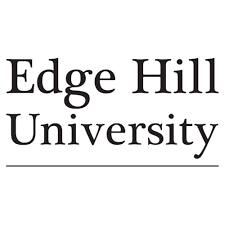 FACULTY OF HEALTH AND SOCIAL CAREBSc Hons Child Health and WellbeingPractice Supervisor InformationPractice Education LecturerEllie SmithTel: 01695 650776Mobile: 07718 971125E-mail: smithe@edgehill.ac.ukProgramme LeaderMoira LittleTel: 01695 657021E-mail: Littlem@edgehill.ac.ukBSc Hons Child Health and WellbeingThank you for facilitating a placement opportunity for Edge Hill University students. By offering a placement you are providing students with the opportunity to apply knowledge and skills acquired in the classroom; learn about working life and the working environment; meet challenges; and broaden their horizons.  In return you will could be enhancing your skill set by acting in the Supervisory role and benefit from students bringing in a fresh energy and a new perspective.Placement InformationThe placement is mandatory in year three for a minimum of 140 hours (approx. 20 days) however this can be organized to suit the placement and the student.  Some placements maybe a block of 4 weeks whilst others will be a day a week.  The placement can start from 1st June however it can start any time after this point, often students start in September after their summer breakWhat is expected from a placement provider? Opportunity for students to apply Child Health and Wellbeing theory into a practical workplace setting Completion of placement hours log and feedback form at the end of placement Module OutcomesThe outcomes for the placement are in line with the module learning outcomes as identified below Identify and evaluate the requirements for graduate entry into a chosen career route through the formulation and presentation of an individual personal career strategy. Originate an effective presentation of a work based experience record and achievement on the course which promotes their employability, linked to their PDP. Perform to a professional manner in the workplace and reflect critically on their own learning and achievement.Responsibilities of SupervisorTo orientate the students to the work environmentIdentify any policies, guidelines or specific instructions for working within this environment, including dress code and times to attend placement. Discuss with the student at the start of placement any specific opportunities that are available to facilitate the practice outcomes Meet with the student on at least 3 occasions during the practice placementInitial - Orientation/Induction and to set the learning outcomesMidway review - To discuss progress and offer constructive feedbackFinal review – To offer constructive feedback and assess learning outcomesDiscuss evidence the student provides and complete documentationTo inform the Practice Education Lecturer if there are any concerns or queries about the documentation, lack of opportunities to complete the outcomes or the capabilities of the student.Responsibilities of the studentTo provide the practice documentation for discussion with the SupervisorTo be punctual, professional and enthusiasticHave a willingness to embrace opportunities but be aware of own limitations and maintain their safetyMaintain confidentialityAbide by the guidelines and policies of the placement areaInform Practice Education Lecturer of any concerns relating to this placementAbout this DegreeThe BSc (Hons) Child Health and Wellbeing programme provides students with the knowledge to work with children in a variety of settings including health, education and social care. It prepares them to work across boundaries while leading, managing and evaluating projects that support children and meet the five key outcomes of the Every Child Matters initiative. They will be enabled to recognise the health, social and economic factors that impact upon individuals and make a difference to the health and wellbeing of children and young people. The student will be actively encouraged to gain either paid or voluntary work experience in the children’s sector throughout your degree in order to enhance their future employment opportunities. During the final year of the course students will complete a minimum of 20 days placement within the children’s sector. This work placement will provide practical experience and enhance their employment opportunities. Graduates of this degree will therefore be able to apply for a variety of roles in children’s services including health, education and social care.Programme Structure This three year programme has two academic semesters per year, comprising of the following modules:Year 1 120 credits at level 4 Exit Award: Cert HE Child Health and Wellbeing; 120 Credits at Level 4Year 2 120 Credits at Level 5 Exit Award: Dip HE Child Health and Wellbeing; 120 Credits at Levels 4 & 5Year 3 120 Credits at Level 6Exit Award: BSc (Hons) Child Health and Wellbeing; 120 Credits at Levels 4, 5 & 6ContactIf you have any concerns or queries about your student or the course please contact the Practice Education Lecturer Ellie Smith Tel: 01695 650 776 or Email: smithe@edgehill.ac.uk or AHSCplacements@edgehill.ac.ukIf you would like more details about the course for yourself or colleagues, please do not hesitate to contact the Programme Leader Hazel Flight Tel: 01695 650787 or Email: Littlem@edgehill.ac.ukDEFINITION OF TERMSWork Based SupervisorA Practitioner within the area of service delivery, who has the skills and experience to facilitate and supervise students learning. They should also be able to develop innovative opportunities for all students, especially those who have been identified as needing improvements in their practice. Mid-way Review and Action PlanApproximately half way through the placement the student and supervisor will meet to discuss the student’s progress.  The Supervisor will identify areas of strength and development of the student’s performance in the work place.  If any concerns are highlighted by the student or Supervisor then following this meeting the action plan should be completed and signed jointly by the student and Supervisor.  It is the responsibility of the student and Supervisor to inform the Practice Education Lecturer of any areas of concern.AuditEdge Hill University has a responsibility to ensure that the placement is an appropriate learning environment for the student and the course they are studying. Therefore you will be contacted by the Placement Education Lecturer (PEL) who will arrange to meet with you to undertake an audit if one has not already been completed.  Audits are then completed every two years. DBS (Disclosure & Barring Service)If the student is not employed by you but you have agreed to provide a work placement for them then a student may be required to complete a DBS prior to starting a work placement with yourselves.  This will be dependent on the placements area of work.Thank you for supporting this studentSemester 1Semester 2FDH 1100  Essential Study Skills for Undergraduates compulsory (20 credits)FDH 1101  Communication Skills compulsory (20 credits)FDH 1103Child & Young Person Development in the Social Context compulsory (30 Credits)FDH 1103Child & Young Person Development in the Social Context compulsory (30 Credits)HUG 1184  Childhood Nutritioncompulsory (20 credits)HUG 1185Family & Community DynamicsCompulsory (30 credits)Semester 1Semester 2HUG 2213Understanding Research compulsory (30 credits)HUG 2213Understanding Research compulsory (30 credits)FDH 2100   Legal and Ethical Perspectives compulsory (20 credits)HUG 2228 The Vulnerable Child compulsory (20 credits) HUG 2229 Public Health & Health Promotion compulsory (30 credits)Option Module (20 credits)Semester 1Semester 2HUG 3101 Personal Career Development compulsory (20 credits)Optional Module (20 credits)HUG 3100  (option) Dissertation  (30 credits) OR HUG 3240  (option) Primary Research Dissertation  (30 credits)HUG 3100  (option) Dissertation  (30 credits) OR HUG 3240  (option) Primary Research Dissertation  (30 credits)HUG 3238 Positive Behaviour Support (compulsory) (30 credits)Option Module(20 credits)